Тэхналагічная карта ўрока  па беларускай мове настаўніцы пачатковых класаў   Кухта Таццяны ВіктараўныКлас:  3 класТэма ўрока:  Адзіночны і множны лік назоўнікаўМэта ўрока: плануецца , што да канца ўрока вучні будуць ведаць, як распазнаць назоўнікі адзіночнага і множнага ліку, змогуць утвараць формы назоўнікаў у адзіночным і множным ліку.Задачы асобаснага развіцця: стварыць умовы для пашырэння слоўнікавага запасу мовы навучэнцаў, для развіцця арфаграфічных навыкаў, навыкаў самакантролю, узаемадзеяння ў парах, групах; стварыць умовы для выхавання культуры мовы навучэнцаў і развіцця цікавасці да вывучэння беларускай мовы.Абсталяванне і сродкі навучання: падручнік Свірыдзенка В.І. Беларуская мова. У 2 частках 2017г; тэст па тэме “Адзіночны і множны лік назоўнікаў”; карткі-заданні для групавой і індывідуальнай работы;  мультымедыйная прэзентацыя; кветка для рэфлексіі; аўдыязапіс; шары (чырвонага, зялёнага, жоўтага колеру).Тып урока: урок вывучэння новага матэрыялу.І этап урока. Арганізацыйны Мэта: псіхалагічны настрой вучняў на работу.Задача: праверка гатоўнасці да ўроку, устанаўленне эмацыянальнага кантакту, стварэнне добразычлівай рабочай атмасферы.І этап урока. Арганізацыйны Мэта: псіхалагічны настрой вучняў на работу.Задача: праверка гатоўнасці да ўроку, устанаўленне эмацыянальнага кантакту, стварэнне добразычлівай рабочай атмасферы.І этап урока. Арганізацыйны Мэта: псіхалагічны настрой вучняў на работу.Задача: праверка гатоўнасці да ўроку, устанаўленне эмацыянальнага кантакту, стварэнне добразычлівай рабочай атмасферы.І этап урока. Арганізацыйны Мэта: псіхалагічны настрой вучняў на работу.Задача: праверка гатоўнасці да ўроку, устанаўленне эмацыянальнага кантакту, стварэнне добразычлівай рабочай атмасферы.І этап урока. Арганізацыйны Мэта: псіхалагічны настрой вучняў на работу.Задача: праверка гатоўнасці да ўроку, устанаўленне эмацыянальнага кантакту, стварэнне добразычлівай рабочай атмасферы.Дзейнасць настаўнікаДзейнасць настаўнікаДзейнасць вучняўДзейнасць вучняўФормы, метады, сродкі навучання1.Вітаецца з вучнямі. Чытае верш.Весела гучыць званок.Яго голас нам знаёмы.Запрашаю на ўрокБеларускай мовы!2.Прапануе фанетычную размінку Ры-ры-ры–пабеларуску…(гавары)Ой ,ой, ой – добры ў нас ….(настрой)3. Прапануе стаць у круг і памяняцца месцамі ў адпаведнасці са словамі верша.Месцы з вамі памяняе:Хто ведаў хоча больш, чым мае…Каму патрэбна шмат дзівосаў….У каго настрой аж да нябёсаў….Хто будзе добра працаваць…Хто не прыйшоў сюды гуляць….Малайцы! Сядайце, калі ласка, на свае месцы. Я жадаю нам быць дружнымі і стараннымі, працаваць з добрым настроем.1.Вітаецца з вучнямі. Чытае верш.Весела гучыць званок.Яго голас нам знаёмы.Запрашаю на ўрокБеларускай мовы!2.Прапануе фанетычную размінку Ры-ры-ры–пабеларуску…(гавары)Ой ,ой, ой – добры ў нас ….(настрой)3. Прапануе стаць у круг і памяняцца месцамі ў адпаведнасці са словамі верша.Месцы з вамі памяняе:Хто ведаў хоча больш, чым мае…Каму патрэбна шмат дзівосаў….У каго настрой аж да нябёсаў….Хто будзе добра працаваць…Хто не прыйшоў сюды гуляць….Малайцы! Сядайце, калі ласка, на свае месцы. Я жадаю нам быць дружнымі і стараннымі, працаваць з добрым настроем.Слухаюць, успрымаюць словы настаўніка, мабілізуюцца на работу.Разам з настаўнікамдэкламуюць чыстагаворку. Узаемадзеянне праз гульню (вучні становяцца ў круг,мяняюцца месцамі)Успрымаюць словы настаўніка.Слухаюць, успрымаюць словы настаўніка, мабілізуюцца на работу.Разам з настаўнікамдэкламуюць чыстагаворку. Узаемадзеянне праз гульню (вучні становяцца ў круг,мяняюцца месцамі)Успрымаюць словы настаўніка.Форма: франтальная.Метад: славесны.Слайды мультымедыйнай прэзентацыі на працягу ўрока.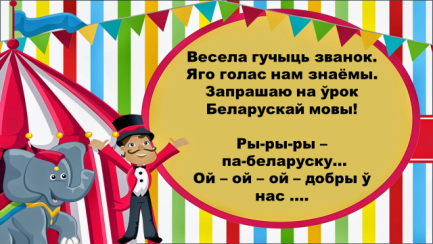 Гульнявы прыём “Памяняемся месцамі”II этап урока.  Арыенціровачна-матывацыйны Мэта: актывізацыя ведаў вучняў, успрыняцце праблемы ўрока, самавызначэнне на вынік урока.Задача: актуалізаваць апорныя веды і ўменні, стварыць умовы для самавызначэння вучняў на дзейнасць і яе вынікі.II этап урока.  Арыенціровачна-матывацыйны Мэта: актывізацыя ведаў вучняў, успрыняцце праблемы ўрока, самавызначэнне на вынік урока.Задача: актуалізаваць апорныя веды і ўменні, стварыць умовы для самавызначэння вучняў на дзейнасць і яе вынікі.II этап урока.  Арыенціровачна-матывацыйны Мэта: актывізацыя ведаў вучняў, успрыняцце праблемы ўрока, самавызначэнне на вынік урока.Задача: актуалізаваць апорныя веды і ўменні, стварыць умовы для самавызначэння вучняў на дзейнасць і яе вынікі.II этап урока.  Арыенціровачна-матывацыйны Мэта: актывізацыя ведаў вучняў, успрыняцце праблемы ўрока, самавызначэнне на вынік урока.Задача: актуалізаваць апорныя веды і ўменні, стварыць умовы для самавызначэння вучняў на дзейнасць і яе вынікі.II этап урока.  Арыенціровачна-матывацыйны Мэта: актывізацыя ведаў вучняў, успрыняцце праблемы ўрока, самавызначэнне на вынік урока.Задача: актуалізаваць апорныя веды і ўменні, стварыць умовы для самавызначэння вучняў на дзейнасць і яе вынікі.1.Праверка дамашняга задання- Давайце ўспомнім, што вы вывучылі на мінулых уроках. Правяраем дамашняе практыкаванне.- Форма якога назоўніка паўтараецца ў сказе?- Што мы называем назоўнікам?- Прывядзіце прыклады назоўнікаў, якія адказваюць на пытанне хто?- Назавіце назоўнікі, якія адказваюць на пытанне што?- Малайцы! Вы добра справіліся з дамашнім заданнем. Зараз давайце запішам дату ўрока2. Хвілінка чыстапісання- Скажыце, калі ласка, а вы любіце наведваць цырк? Хто з вас быў у цырку, падыміце рукі? А вы ведаеце, што Беларускаму дзяржаўнаму цырку ў гэтым годзе споўнілася 60 год. Першае выступленне адбылося тут 11 лютага 1959 года. - Калі я вам гавару пра цырк, што вы ўяўляеце сабе, якія словы можаце назваць.- На стале ў вас ляжыць група слоў. Выберыце ў парах толькі тыя, якія звязаны з тэмай цырк. Выдзеліце іх чырвоным фламастарам. - Давайце прачытаем гэтыя словы. Гэту групу слоў мы будзем на працягу ўрока дапаўняць.- Сёння да нас на урок завіталі артысты цырка, якія падрыхтавалі для вас заданні.Звярніце увагу на дошку:- Што вы можаце сказаць пра гэтыя словы?- Вызначце корань.Запішыце гэты два радкі сабе ў сшытак.Малайцы.3. Паведамленне тэмы і мэты ўрокаПершае заданне для вас падрыхтавалі “Мядзведзі-цыркачы”. Яны прынеслі нам тэму ўрока, але паспелі ўсё пераблытаць. Паспрабуйце падзяліць назоўнікі на дзве групы і вызначыць тэму.- Чаму менавіта так дзялілі словы на групы.- Скажыце, калі ласка, гэтыя словы могуць дапоўніць нашу групу слоў па тэме цырк. - Сёння мы з вамі будзем вучыцца распазнаваць назоўнікі  адзіночнага і множнага ліку. Ітак, тэма ўрока: “Адзіночны і множны лік назоўнікаў”4.Прыём “Ведаю. Хачу даведацца. Даведаўся”- Што вы ўжо ведаеце па гэтай тэме?- Аб чым хочаце даведацца?- У канцы урока вернемся да гэтых пытанняў.  Спадзяюся, што у канцы ўрока, вы будзеце ведаць, як распазнаць назоўнікі адзіночнага і множнага ліку, зможаце ўтвараць формы адзіночнага і множнага ліку назоўнікаў.Дзеці адказваюць на пытанні.На картках самастойна працуюць 4 вучні. Знаходзяць і падкрэсліваюць назоўнікі.Вучні адказваюць на пытанні.Дзеці запісваюць дату і від работыДзеці называюць словы -асацыяцыі, звязаныя са словам цырк. Дзеці працуюць у парах, выдзяляюць словы па тэме “Цырк”.Чытаюць словы пра цырк, правяраюць правільнасць напісання.Цц цц цыцырк цыркачыДзеці запісваюць у сшытак два радкі, выдзяляюць корань у словах.Вучні чытаюць словы на дошцы. Фокус, артысты, клоўн, фокусы, артыст, клоўныВучні размяркоўваюць назоўнікі ў два слупкі.Дзеці тлумачаць чаму атрымаліся такія групы.Дзеці запісваюць у сшытак словы парамі: фокус  –   фокусы, артыст –  артысты, клоўн – клоўны.Дзеці ставяць мэту ўрока, агучваюць яе.Ведаю…..Хачу даведацца…..Даведаўся ….. Дзеці адказваюць на пытанні.На картках самастойна працуюць 4 вучні. Знаходзяць і падкрэсліваюць назоўнікі.Вучні адказваюць на пытанні.Дзеці запісваюць дату і від работыДзеці называюць словы -асацыяцыі, звязаныя са словам цырк. Дзеці працуюць у парах, выдзяляюць словы па тэме “Цырк”.Чытаюць словы пра цырк, правяраюць правільнасць напісання.Цц цц цыцырк цыркачыДзеці запісваюць у сшытак два радкі, выдзяляюць корань у словах.Вучні чытаюць словы на дошцы. Фокус, артысты, клоўн, фокусы, артыст, клоўныВучні размяркоўваюць назоўнікі ў два слупкі.Дзеці тлумачаць чаму атрымаліся такія групы.Дзеці запісваюць у сшытак словы парамі: фокус  –   фокусы, артыст –  артысты, клоўн – клоўны.Дзеці ставяць мэту ўрока, агучваюць яе.Ведаю…..Хачу даведацца…..Даведаўся ….. Франтальная гутарка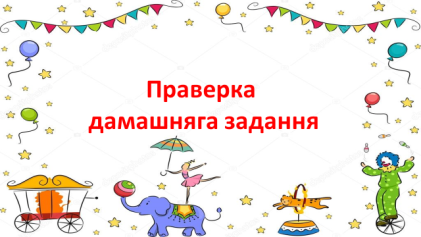 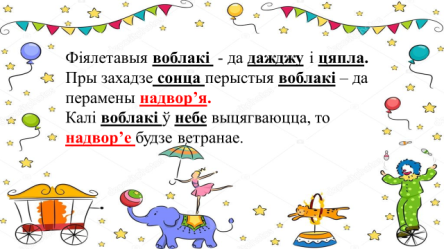 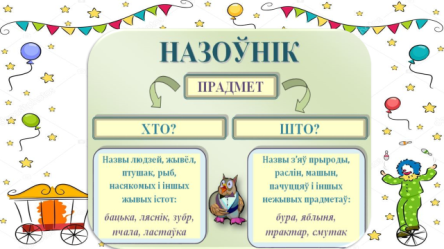 Гутарка з апорай на жыццёвы вопыт.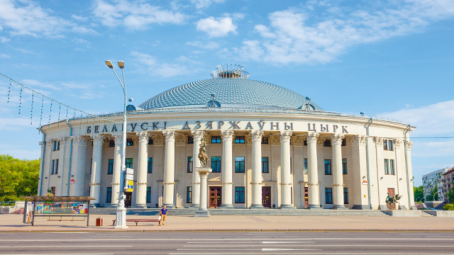 Парная работаЧасткова-пошукавы метад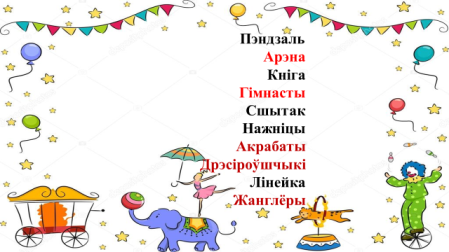 Самаправерка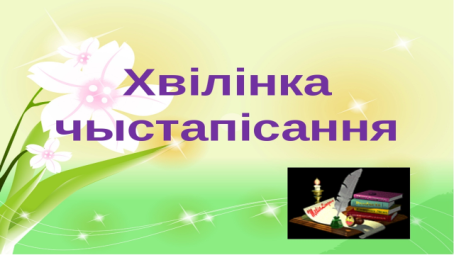 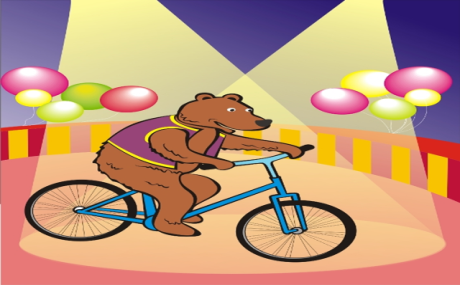 Праблемная сітуацыя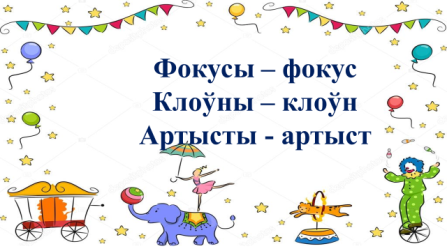 Прыём  “Незакончаны сказ”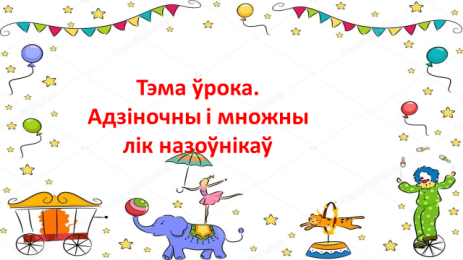 Франтальная гутаркаГутарка з апорай на жыццёвы вопыт.Парная работаЧасткова-пошукавы метадСамаправеркаПраблемная сітуацыяПрыём  “Незакончаны сказ”ІІІ этап. Аперацыйна-пазнавальныМэта: рашэнне задач урока з апорай на практыкаванні, веды, пазнавальную актыўнасць вучняў.Задача: перадаць веды па новай тэме, арганізаваць мэтанакіраваную пазнавальную дзейнасць вучняў, іх трэніроўку ў тых дзеяннях, авалодванне якімі з’яўляецца мэтай урока.ІІІ этап. Аперацыйна-пазнавальныМэта: рашэнне задач урока з апорай на практыкаванні, веды, пазнавальную актыўнасць вучняў.Задача: перадаць веды па новай тэме, арганізаваць мэтанакіраваную пазнавальную дзейнасць вучняў, іх трэніроўку ў тых дзеяннях, авалодванне якімі з’яўляецца мэтай урока.ІІІ этап. Аперацыйна-пазнавальныМэта: рашэнне задач урока з апорай на практыкаванні, веды, пазнавальную актыўнасць вучняў.Задача: перадаць веды па новай тэме, арганізаваць мэтанакіраваную пазнавальную дзейнасць вучняў, іх трэніроўку ў тых дзеяннях, авалодванне якімі з’яўляецца мэтай урока.ІІІ этап. Аперацыйна-пазнавальныМэта: рашэнне задач урока з апорай на практыкаванні, веды, пазнавальную актыўнасць вучняў.Задача: перадаць веды па новай тэме, арганізаваць мэтанакіраваную пазнавальную дзейнасць вучняў, іх трэніроўку ў тых дзеяннях, авалодванне якімі з’яўляецца мэтай урока.ІІІ этап. Аперацыйна-пазнавальныМэта: рашэнне задач урока з апорай на практыкаванні, веды, пазнавальную актыўнасць вучняў.Задача: перадаць веды па новай тэме, арганізаваць мэтанакіраваную пазнавальную дзейнасць вучняў, іх трэніроўку ў тых дзеяннях, авалодванне якімі з’яўляецца мэтай урока.1.Работа над тэмай урокаНастаўнік вядзе навучальны дыялог з вучнямі.–Адкрыйце падручнік на старонцы 52, разгледзьце малюнак.  Што фокуснік паклаў у капялюш? (адзін шар) А колькі дастаў з капелюша? (два шары)Звяртае ўвагу на запісаныя раней  пары слоў. –Выдзеліце канчаткі ў словах. У чым розніца?Колькі прадметаў абазначае назоўнік у адзіночным ліку?А ў множным ліку?Так. Назоўнікі змяняюцца па ліках. Назоўнікі ў форме адзіночнага ліку абазначаюць адзін прадмет.А хто можа прадоўжыць маю думку? Звернемся да падручніка і прачытаем правіла.Зараз выканаем практ.87 Настаўнік прапануе растлумачыць заданне аднакласнікам сваімі словамі.Пасля выканання практыкавання настаўнік задае вучням пытанне: якія канчаткі маюць назоўнікі ў форме множнага ліку.2.Фізкультхвілінка3.Першасная праверка засваення новых ведаў - Яшчэ раз узгадаем наша правіла.“Малпачкі – цыркачы” прапануюць вам спісаць верш, знайсці назоўнікі і абазначыць іх лік (практ. 90).4. Карэкцыйная дзейнасцьНастаўнік прапануе вучням, якія выканалі без памылак дэфармаваны тэкст , у якім  вучням трэба замяніць малюнкі словамі і абазначыць лік назоўнікаў.Вучні, якія выканалі заданне з памылкамі, калектыўна выконваюць практыкаванне 90.(Дадатковае заданне: практ.88 вусна)Вучні адказваюць на пытанні настаўніка.Вучні запісваюць у сшытак словы парамі: шар –шары, стужка – стужкі.Вучні вызначаюць розніцу ў лексічным значэнні слоў.Вучні выдзяляюць канчаткі ў словах і суадносяць з раней зробленым вывадам.Вучні адказваюць на пытанні.Вучні выказваюць свае меркаванні.1 раз  чытае вучань;2 раз –  шэптам сам сабе;3 раз расказваюць у парахВучні самастойна чытаюць заданне практыкавання.Некалькі вучняў тлумачаць заданне аднакласнікам.Вучні па чарзе выходзяць да дошкі, запісваюць словы і каменціруюць вызначэнне канчатка.Вучні адказваюць на пытанне.Дзеці выконваюць пад музыку танцавальныя рухіАдзін вучань расказвае правіла з апорай на слайд.Дзеці самастойна выконваюць заданне: спісваюць верш, знаходзяць назоўнікі і абазначаюць лік.Выконваюць самаправерку па эталоне на слайдзе.Дзеці працуюць з тэкстам спачатку у групах, потым індывідуальна. Запісваюць сказы ў сшытак.Адзін з вучняў выконвае заданне ля дошкі.Вучні адказваюць на пытанні настаўніка.Вучні запісваюць у сшытак словы парамі: шар –шары, стужка – стужкі.Вучні вызначаюць розніцу ў лексічным значэнні слоў.Вучні выдзяляюць канчаткі ў словах і суадносяць з раней зробленым вывадам.Вучні адказваюць на пытанні.Вучні выказваюць свае меркаванні.1 раз  чытае вучань;2 раз –  шэптам сам сабе;3 раз расказваюць у парахВучні самастойна чытаюць заданне практыкавання.Некалькі вучняў тлумачаць заданне аднакласнікам.Вучні па чарзе выходзяць да дошкі, запісваюць словы і каменціруюць вызначэнне канчатка.Вучні адказваюць на пытанне.Дзеці выконваюць пад музыку танцавальныя рухіАдзін вучань расказвае правіла з апорай на слайд.Дзеці самастойна выконваюць заданне: спісваюць верш, знаходзяць назоўнікі і абазначаюць лік.Выконваюць самаправерку па эталоне на слайдзе.Дзеці працуюць з тэкстам спачатку у групах, потым індывідуальна. Запісваюць сказы ў сшытак.Адзін з вучняў выконвае заданне ля дошкі.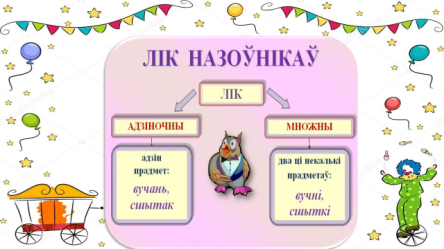 Часткова-пошукавы метад.Падручнік “Беларуская мова”Эўрыстычная гутаркаКалектыўная праца.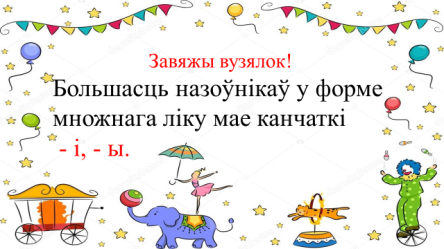 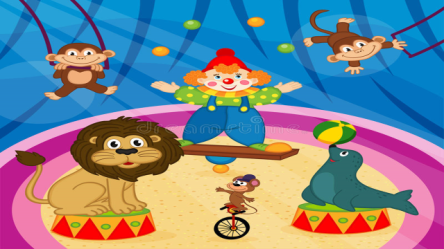 Самастойная работа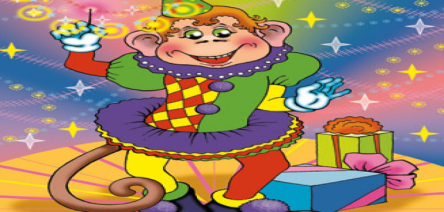 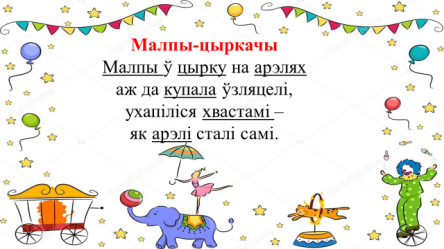 Работа ў групах.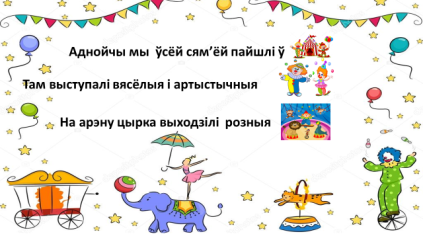 Практычны метадЧасткова-пошукавы метад.Падручнік “Беларуская мова”Эўрыстычная гутаркаКалектыўная праца.Самастойная работаРабота ў групах.Практычны метадIV этап. Кантрольна-ацэначны  Мэта: высвятленне вучнямі сваёй кампетэнтнасці ці сваіх памылак, звязаных з новым вучэбным матэрыялам.Задача: стварыць умовы для самакантроля, карэкцыі і самаацэнкі ведаў, уменняў і дзейнасці вучняў.IV этап. Кантрольна-ацэначны  Мэта: высвятленне вучнямі сваёй кампетэнтнасці ці сваіх памылак, звязаных з новым вучэбным матэрыялам.Задача: стварыць умовы для самакантроля, карэкцыі і самаацэнкі ведаў, уменняў і дзейнасці вучняў.IV этап. Кантрольна-ацэначны  Мэта: высвятленне вучнямі сваёй кампетэнтнасці ці сваіх памылак, звязаных з новым вучэбным матэрыялам.Задача: стварыць умовы для самакантроля, карэкцыі і самаацэнкі ведаў, уменняў і дзейнасці вучняў.IV этап. Кантрольна-ацэначны  Мэта: высвятленне вучнямі сваёй кампетэнтнасці ці сваіх памылак, звязаных з новым вучэбным матэрыялам.Задача: стварыць умовы для самакантроля, карэкцыі і самаацэнкі ведаў, уменняў і дзейнасці вучняў.IV этап. Кантрольна-ацэначны  Мэта: высвятленне вучнямі сваёй кампетэнтнасці ці сваіх памылак, звязаных з новым вучэбным матэрыялам.Задача: стварыць умовы для самакантроля, карэкцыі і самаацэнкі ведаў, уменняў і дзейнасці вучняў.-А зараз прапаную папрацаваць і  праверыць свае веды па новай тэме.Першы рад знаходзіць у сказах назоўнікі толькі адзіночнага ліку.Другі рад знаходзіць у сказах толькі назоўнікі множнага ліку.Трэці рад утварае форму множнага ліку назоўнікаў і выдзяляе канчаткі.Зараз давайце звернем увагу на дошку і праверым правільнасць выканання .Малайцы. Вы добра справіліся. Зараз у парах складзіце і запішыце  сказ па тэме “Цырк”. Выкарыстайце словы з нашай тэматычнай групы. Вызначце лік назоўнікаў.-Хто ўпэўнены, што добра засвоіў сённяшні матэрыял?Ну што ж, праверым! Для гэтага вам трэба выканаць тэст па тэме “Лік назоўнікаў”. Звярніце ўвагу на слайд і праверце вашы адказы.Зараз ацаніце сваю працу.  Увага на слайд. Праверце і выстаўце сабе адзнакі. Малайцы.4.1. РэфлексіяНа сталах у вас ляжаць паветраныя шарыкі.Калі на ўроку ты добра засвоіў матэрыял, падары свой шарык Малпачцы. (зялёны)Калі ўзнікалі цяжкасці, то прымацуй шарык каля Мядзведзя.(жоўты)Калі на ўроку ў цябе нічога не атрымалася, то прымацуй шарык на дошцы.(чырвоны). У наступны раз абавязкова атрымаецца.4.2 Прыём “Падары кветку”Я хачу падарыць гэту кветку, напрыкад, Надзі т.як яна вельмі актыўна працавала на ўроку. Надзя дорыць кветку Рому так як выконваў усе заданні старанна і акуратна.Дзеці працуюць самастойна.Кожны вучань атрымлівае заданне на індывідуальнай картцы.Вучні па дадзеным эталоне правяраюць правільнасць выканання ў парах.Дзеці ў парах складаюць сказы. Кожны запісвае ў сшытак адзін сказ.Дзеці вынонваюць тэст. Вучні падлічваюць суму балаў. Выстаўляюць адзнакі.Вучні выконваюць рэфлексію вучэбнай дзейнасці.Вучні выказваюць ацэначныя меркаванні і дораць кветку аднакласніку.Дзеці працуюць самастойна.Кожны вучань атрымлівае заданне на індывідуальнай картцы.Вучні па дадзеным эталоне правяраюць правільнасць выканання ў парах.Дзеці ў парах складаюць сказы. Кожны запісвае ў сшытак адзін сказ.Дзеці вынонваюць тэст. Вучні падлічваюць суму балаў. Выстаўляюць адзнакі.Вучні выконваюць рэфлексію вучэбнай дзейнасці.Вучні выказваюць ацэначныя меркаванні і дораць кветку аднакласніку.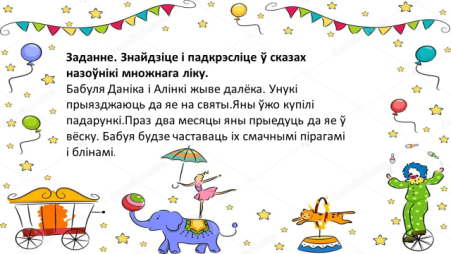 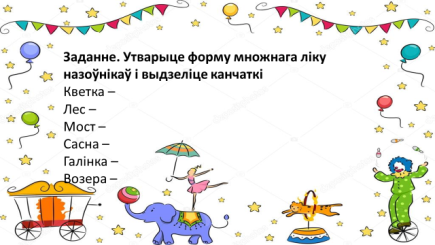 Узаемаправерка.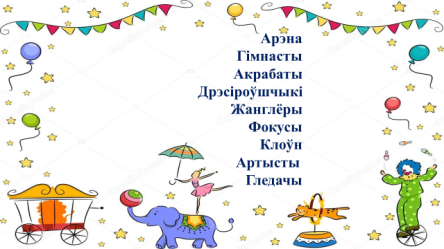 Пісьмо па памяці.Метад часткова-пошукавы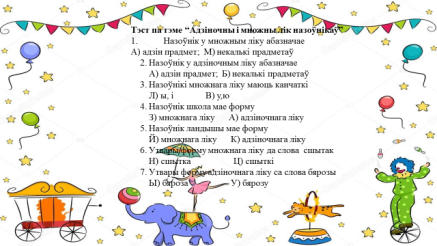 Самаацэнка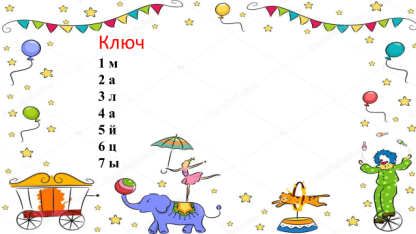 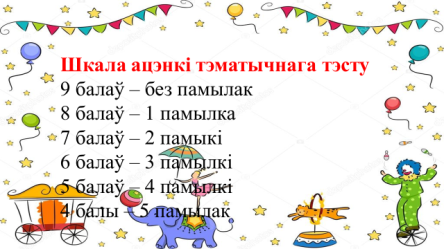 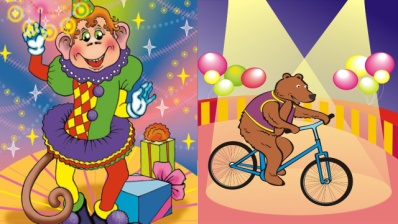 РэфлексіяПрыём “Падары кветку”Узаемаправерка.Пісьмо па памяці.Метад часткова-пошукавыСамаацэнкаРэфлексіяПрыём “Падары кветку”V этап. Дамашняе заданнеМэта этапа: інфармаванне вучняў аб дамашнім заданні Педагагічная задача: забяспечыць самавызначэнне вучняў на дамашняе заданне.V этап. Дамашняе заданнеМэта этапа: інфармаванне вучняў аб дамашнім заданні Педагагічная задача: забяспечыць самавызначэнне вучняў на дамашняе заданне.V этап. Дамашняе заданнеМэта этапа: інфармаванне вучняў аб дамашнім заданні Педагагічная задача: забяспечыць самавызначэнне вучняў на дамашняе заданне.V этап. Дамашняе заданнеМэта этапа: інфармаванне вучняў аб дамашнім заданні Педагагічная задача: забяспечыць самавызначэнне вучняў на дамашняе заданне.V этап. Дамашняе заданнеМэта этапа: інфармаванне вучняў аб дамашнім заданні Педагагічная задача: забяспечыць самавызначэнне вучняў на дамашняе заданне.Дамашняе заданне запісана на дошцы с.55 практ.91.  Прачытайце ўмову. Што не зразумела?Дзякуй за супрацоўніцтва! Урок закончаны. Адзін з вучняў зачытвае ўмову дамашняга задання услых.Адзін з вучняў зачытвае ўмову дамашняга задання услых.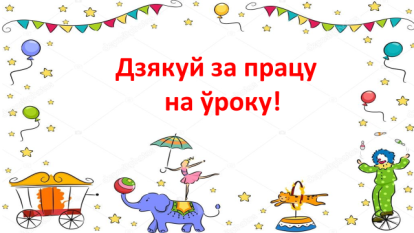 